Solicitation AddendumThe solicitation is hereby modified as follows: [If no modifications will be made in this addendum, delete this section.]M1.	[List modifications to be made to the solicitation.  State applicable page numbers, item numbers, paragraphs, etc.]Following are questions received about the solicitation and the State’s answers to the questions.  [If no questions were received, delete this section.]Q1.	[Question:  List question received.A1:  Provide the State’s answer to the question.]Q2.	[Question:  List question received.A2:  Provide the State’s answer to the question.]Q3.	[Question:  List question received.A3:  Provide the State’s answer to the question.]Q4.	[Question:  List question received.A4:  Provide the State’s answer to the question.]Q5.	[Question:  List question received.A5:  Provide the State’s answer to the question.]Q6.	[Question:  List question received.A6:  Provide the State’s answer to the question.]Q7.	[Question:  List question received.A7:  Provide the State’s answer to the question.]Failure to acknowledge receipt of this addendum may result in rejection of the response.  [If you have checked “This addendum does not need to be returned” in #1 above, then deleted this]Check ONE of the following options:		Bid has not been mailed.  Any changes resulting from this addendum are included in our bid response.	Bid has been mailed.  No changes resulted from this addendum.	Bid has been mailed.  Changes resulting from this addendum are as follows:Execute Addendum: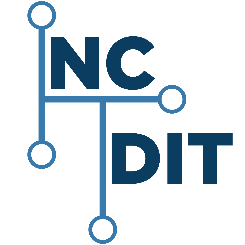 NORTH CAROLINADEPARTMENT OF INFORMATION TECHNOLOGYSTATEWIDE IT PROCUREMENT OFFICEhttps://it.nc.gov/resources/statewide-it-procurement-office Solicitation Number:Solicitation Description:Solicitation Opening Date and Time:Addendum Number:Addendum Date:Contract Specialist or Purchasing Agent:[Name, Title][Enter email address | Telephone number]Offeror:Authorized Signature:Name and Titled (Typed):Date: